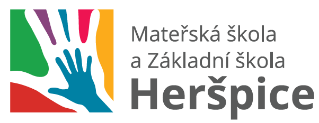 Provozní a vnitřní řád školní družinyŠKOLNÍ ROK 2022-2023P	Provoz školní družiny je zajišťován pro žáky 1. - 4. ročníku. Přednostně jsou přijímáni žáci 1. - 2. ročníku.              Žáci 3. a 4. ročníku jsou přijímáni v případě splnění následujících kritérií:Volné kapacity školní družinyJiž přijat mladší sourozenecV případě rovnosti bodů rozhoduje věk dítětePROVOZNÍ DOBA Ranní provoz:		 	 od 06 : 30 – 08 : 54 Odpolední provoz:		 od 11 : 40 – 16 : 00  O prázdninách je po dohodě se zřizovatelem provoz družiny přerušen.Rodiče při předávání a vyzvedávání dětí ze ŠD zazvoní na zvonek ŠD, nahlásí jméno a třídu dítěte. Na své dítě čekají před budovou školy nebo v šatně v přízemí.Z bezpečnostních důvodů je nutné omezit čas strávený v budově školy při předávání a převlékání dítěte na nezbytně nutnou dobu (otvírání a zamykání vchodových dveří do školy omezuje činnost družiny i dohled nad dětmi). Z technických a organizačních důvodů může být družina zrušena. O plánované změně provozu družiny budou rodiče informováni předem.PŘIHLAŠOVÁNÍ A ODHLAŠOVÁNÍ:Do družiny jsou děti zařazování na základě písemné přihlášky. V této přihlášce musí být přesně uvedeny osoby oprávněné k vyzvedávání dítěte z družiny a údaje v případě změn aktualizovány, dále konkrétní údaje o pravidelnosti docházky, času a způsobu odchodu žáka z družiny. Pokud je žák oprávněn z družiny odcházet sám, po opuštění družiny ve stanovenou dobu, končí odpovědnost družiny (při cestě domů přejímá odpovědnost za bezpečnost žáka zákonný zástupce). Na uhrazení pobytu žáka ve ŠD se rodiče podílejí úplatou, jejíž výši stanoví ředitelka školyÚPLATAMěsíční úplata za pobyt dítěte v družině činí: 150,- Kč. Úhrada: jednorázově na účet školy na začátku školního roku nebo ve dvou splátkáchzáří-prosinec, leden-červen nebo na účet školy. Příspěvek je určen k materiálnímu zajištění činností v družině. V případě nezaplacení tohoto příspěvku (pokud nebudou rodiče zproštěni této povinnosti) bude dítě vyřazeno ze ŠD.Úplata může být ponížena nebo úplné prominuta při pěstounské péči nebo v sociální nouzi. Rodiče si podají žádost na ředitelství školy a donesou doklad pro uznání výjimky ze sociálního úřadu. PODROBNOSTI K VÝKONU PRÁV A POVINNOSTÍ ŽÁKŮ A JEJICH ZÁKONNÝCH ZÁSTUPCŮ VE ŠDŽák:Žák bez vědomí vychovatele ŠD neopouštíDoba pobytu žáka ve ŠD se řídí údaji uvedenými v zápisním lístku nebo v družinovém notýskuŽák je povinen dodržovat školní řád a řád školní družinyHlásí každé zranění či nevolnost vychovatelce ŠDPodílí se na rozhodování o společných činnostechMá právo vyjadřovat svůj názor, naslouchat jiným, hledat společná řešeníPodílí se na vytváření a respektování společných pravidel soužitíUdržuje prostory ŠD v čistotě a pořádku, chrání majetek školy před poškozenímPlní pokyny pedagogických pracovníků vydané v souladu s právními předpisy a školním nebo vnitřním řádem ŠDNeruší svým jednáním ostatní, pokud provádí jinou činnost, dodržuje hygienuNeničí věci, práci a úsilí druhýchUmí požádat o pomoc, poprosit, poděkovatNeubližuje sobě ani jiným si, pomáhat, je-li třebaMá právo na ochranu před jakoukoliv formou diskriminace a násilímMá právo na odpočinek a dodržování základních psychohygienických podmínekŽákům se nedoporučuje nosit do družiny mobilní telefony a cennosti, družina nezodpovídá za jejich ztrátu, poškození či odcizení. Do družiny je přísný zákaz vnášení zbraní a předmětů, které mohou ohrozit život nebo zdraví (chemikálie..).ZÁKONNÝ ZÁSTUPCEPokud je v mimořádných případech nutné, aby dítě odešlo z družiny samo nebo v jiný než určený čas, jsou rodiče povinni tuto skutečnost písemně sdělit předem. Dítě ze ŠD nelze uvolnit na základě pouhého telefonního hovoru ani SMS! Po zavedení informačního systému Edookit do ŠD bude omlouvání dětí probíhat přes tento systém Úplné odhlášení žáka z ŠD je možné kdykoliv během školního roku a je nutné ho provést písemnou formou. Písemná žádost (na celý školní rok) je nutná při uvolňování žáka na aktivity pořádané mimo ŠD (logopedie, náboženství,…). Za přesun žáka do těchto aktivit popř. zpět do ŠD nenese vychovatelka zodpovědnost.Při opakovaném porušování Školního řádu, Vnitřního řádu ŠD nebo ohrožování zdraví a bezpečnosti ostatních může být žák z družiny vyloučen. Důvody vyloučení z družiny projedná vychovatelka a vedení školy s rodiči žáka.  Vzhledem k tomu, že činnost družiny souvisí a probíhá v prostorách MŠ a ZŠ Heršpice, je nutno dodržovat Školní řád školy a Vnitřní řád družiny.  Odpovědnost družiny za žáka začíná převzetím žáka po ukončení vyučování a končí předáním oprávněné osobě nebo odchodem ve stanovenou dobu v případě, že zákonný zástupce výslovně uvede možnost samostatného odchodu žáka v přihlášce.Družině nevzniká odpovědnost za žáka, který do družiny nenastoupí. Podle uvážení rodičů je vhodné dát žákům svačinu. Družina zajišťuje pro žáky pitný režim.Družina nabízí pestrou škálu činností, do které jsou zahrnuty pravidelně sportovní a výtvarné aktivity dětí, vycházky do lesa, apod. K tomuto je nutné i přizpůsobit oděv žáků. Doporučuje se sportovní oděv, pevná obuv, do tělocvičny starší tričko (košili), tepláky nebo kraťasy a protiskluzovou obuv (nejlépe cvičky). Rodiče zodpovídají za vhodné oblečení a obuv svého dítěte ve školní družině (pobyt venku, v tělocvičně). V případě, že žák nemá vhodné oblečení (např. na výtvarnou činnost nebo na vycházku do lesa), vychovatelka nezodpovídá za případné znečištění nebo zničení.          Materiální podmínky:          Družina využívá pro svoji činnost prostory tělocvičny, školní třídy, zahradu, ale také obecní hřiště.V        Heršpicích: 1. 9. 2022					Mgr. Hana Plachá, ředitelka školy